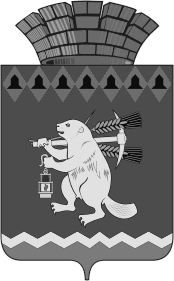 Администрация Артемовского городского округа ПОСТАНОВЛЕНИЕот 22.03.2024                                                                                              № 315-ПАО подготовке к весенне-летнему пожароопасному периоду 2024 года                   на территории Артемовского городского округа В соответствии с Лесным кодексом Российской Федерации, Федеральным законом от 21 декабря 1994 года № 69-ФЗ «О пожарной безопасности», Федеральным законом от 06 октября 2003 года № 131-ФЗ «Об общих принципах организации местного самоуправления в Российской Федерации», Постановлением Правительства Российской Федерации от 16.09.2020 № 1479 «Об утверждении Правил противопожарного режима в Российской Федерации», Постановлением Правительства Российской Федерации от 07.10.2020 № 1614 «Об утверждении Правил пожарной безопасности в лесах», Постановлением Правительства Свердловской области  от  15.02.2024                         № 101-ПП «Об утверждении Порядка организации тушения ландшафтных (природных) пожаров на территории Свердловской области», в целях подготовки к пожароопасному сезону, руководствуясь статьей 31 Устава Артемовского городского округа,  ПОСТАНОВЛЯЮ: 1. Утвердить:1) состав оперативной группы при комиссии по предупреждению и ликвидации чрезвычайных ситуаций и обеспечению пожарной безопасности Артемовского городского округа (далее – оперативная группа) в пожароопасный период 2024 года (Приложение 1);2) план мероприятий по тушению ландшафтных (природных) пожаров на землях всех категорий в границах Артемовского городского округа                      (Приложение 2);3) регламент проводимых мероприятий на территории Артемовского городского округа в зависимости от класса пожарной опасности по условиям погоды (Приложение 3).2. Заместителю главы Артемовского городского округа Миронову А.И.: 1) организовать работу оперативной группы в пожароопасный период на территории Артемовского городского округа;2) организовать работу патрульных, патрульно-маневренных, патрульно-контрольных групп, при необходимости увеличить состав групп; 3)  проводить анализ обстановки и реагирования сил и средств единой государственной системы предупреждения и ликвидации чрезвычайных ситуаций, расположенных на территории Артемовского городского округа, о ландшафтных (природных) пожарах в течение пожароопасного периода;4) организовать выполнение плана тушения лесных пожаров на территории городских лесов Артемовского городского округа на период пожароопасного сезона 2024 года.3. Рекомендовать Государственному казенному учреждению Свердловской области «Егоршинское лесничество» (Сорогин А.Ю.), Егоршинскому участку ГБУ СО «Уральская база авиационной охраны лесов» (Никонов Е.А.):1) обеспечить полную готовность лесопожарных формирований, пунктов сосредоточения противопожарного инвентаря, имеющихся на территории Артемовского городского округа.  Срок - 10.04.2024;2) провести проверку готовности к пожароопасному периоду организаций и индивидуальных предпринимателей, осуществляющих использование лесов, выполнения ими противопожарных мероприятий, в соответствии с проектами освоения лесов и договорами аренды.  Срок – 15.04.2024;3) обеспечить своевременное предупреждение населения, руководителей организаций и индивидуальных предпринимателей о начале пожароопасного сезона;4) организовать работу по профилактике лесных и торфяных пожаров путем проведения противопожарной пропаганды в средствах массовой информации, наглядной агитации, распространения листовок, бесед с населением по вопросам пожарной безопасности;5) обеспечить незамедлительное представление оперативной информации о лесных пожарах на территории Артемовского городского округа в Муниципальное казенное учреждение Артемовского   городского округа «Единая дежурно-диспетчерская служба»;6) незамедлительно передавать данные о лесных пожарах в отдел надзорной деятельности и профилактической работы Режевского городского округа, Артемовского городского округа Управления надзорной деятельности и профилактической работы Главного управления МЧС России по Свердловской области и Отдел Министерства внутренних дел Российской Федерации «Артемовский» для установления причин пожара и виновных лиц.4. Рекомендовать 54 пожарно-спасательному отряду федеральной противопожарной службы государственной противопожарной службы Главного управления Министерства Российской Федерации по делам гражданской обороны, чрезвычайным ситуациям и ликвидации последствий стихийных бедствий по Свердловской области (далее – 54 ПСО) (Петухов И.В.), Государственному казенному пожарно – техническому учреждению Свердловской области «Отряд противопожарной службы Свердловской области № 16» (далее – «ОПС СО №16») (Ивлиев В.Н.):1) при угрозе возникновения пожаров на территории населенных пунктов Артемовского городского округа обеспечить привлечение сил и средств пожарно-спасательных подразделений для защиты населения от лесных и ландшафтных (природных) пожаров;2) организовать проведение разъяснительной работы среди населения о соблюдении требований пожарной безопасности и о запрете использования открытого огня в лесных массивах через средства массовой информации, а также путем проведения рейдов и распространения памяток на противопожарную тематику.5. Рекомендовать отделу надзорной деятельности и профилактической работы Артемовского городского округа, Режевского городского округа управления надзорной деятельности и профилактической работы Главного управления Министерства Российской Федерации по делам гражданской обороны, чрезвычайным ситуациям и ликвидации последствий стихийных бедствий по Свердловской области (далее – ОНД И ПР (Костицын А.И.):1) в рамках предоставленных полномочий обеспечить организацию контроля соблюдения правил пожарной безопасности в населенных пунктах и на участках, прилегающих к населенным пунктам и лесам, предусмотренных постановлениями Правительства Российской Федерации от 07.10.2020 № 1614 «Об утверждении Правил пожарной безопасности в лесах», от 16.09.2020            № 1479 «Об утверждении Правил противопожарного режима в Российской Федерации»;  2) организовать проведение разъяснительной работы среди населения о соблюдении требований пожарной безопасности и о запрете использования открытого огня в лесных массивах через средства массовой информации, а также путем проведения рейдов и распространения памяток на противопожарную тематику;3) обеспечить привлечение к административной ответственности лиц, нарушивших требования пожарной безопасности в соответствии с Кодексом Российской Федерации об административных правонарушениях.6. Территориальным управлениям Администрации Артемовского городского округа (Губанов А.А., Шмурыгин И.В., Серебренников В.В., Пьянков С.И., Юсупова В.А., Королева Е.А., Беспамятных А.А., Ситников С.Н.,                      Никонова Л.Ф., Ольков А.Г.) совместно со старостами сельских населенных пунктов Артемовского городского округа:1) обеспечить очистку подведомственных территорий населенных пунктов от сухой травянистой растительности, пожнивных остатков, валежника, порубочных остатков, мусора и других горючих материалов на полосе шириной не менее 10 метров от леса либо обустройство противопожарной минерализованной полосы шириной не менее 1,4 метра в период со дня схода снежного покрова до установления устойчивой дождливой осенней погоды или образования снежного покрова.В целях исключения возможного перехода природных пожаров на территории подведомственных населенных пунктов, подверженных угрозе лесных пожаров и других ландшафтных (природных) пожаров, до начала пожароопасного периода, а также при установлении на территории Артемовского городского округа особого противопожарного режима вокруг территории населенных пунктов создать (обновить) противопожарные минерализованные полосы шириной не менее 10 метров или иные противопожарные барьеры.2) организовать контроль состояния противопожарных водоемов и подъездов к ним;3) создать условия для забора воды в любое время суток из источников наружного противопожарного водоснабжения, расположенных на территориях населенных пунктов и в прилегающих к ним зонах; 4) провести работу по определению возможных мест для забора воды в целях тушения ландшафтных (природных) пожаров;5) уточнить состав добровольной пожарной дружины в населенных пунктах, проверить исправность техники и оборудования; 6) организовать работу по формированию отрядов из числа добровольцев и волонтеров (с указанием Ф.И.О., телефонов, адресов и т. д.), которые будут непосредственно участвовать в защите подведомственных населенных пунктов в составе не менее 10 человек, с определением порядка их оповещения, сбора и доставки к месту проведения работ. Срок – до 01.04.2024;7)  принять меры по организации работы добровольных пожарных   дружин, добровольцев, волонтеров и оснащению их необходимыми средствами пожаротушения до начала пожароопасного периода 2024 года;8) организовать разъяснительную работу и обучение населения мерам пожарной безопасности при возникновении лесных и ландшафтных (природных) пожаров с привлечением добровольных пожарных; Срок - в течении пожароопасного периода;9) с началом пожароопасного периода обеспечить работу патрульных и патрульно-маневренных групп на территориях подведомственных населенных пунктов и прилегающих к ним территориям с целью своевременного обнаружения и ликвидации очагов возгорания; 10) обеспечить сбор и представление в Муниципальное казенное учреждение Артемовского городского округа «Единая дежурно – диспетчерская служба» сведений об оперативной обстановке с ландшафтными (природными) пожарами на подведомственной территории.7. Муниципальному казенному учреждению Артемовского городского округа «Единая дежурно – диспетчерская служба» (далее – МКУ АГО «ЕДДС») (Шабанов А.Л.)  в течении пожароопасного сезона:1) организовать сбор и обмен информацией о ландшафтных (природных) пожарах в соответствии с Порядком сбора и обмена информацией по вопросам защиты населения и территорий от чрезвычайных ситуаций природного и техногенного характера на территории Артемовского городского округа, утвержденным постановлением Администрации Артемовского городского округа от 14.02.2024 № 208-ПА и их учет;2) ежедневно уточнять расчет сил и средств единой государственной системы предупреждения и ликвидации чрезвычайных ситуаций, расположенных на территории Артемовского городского округа, которые привлекаются для ликвидации возможных чрезвычайных ситуаций на территории Артемовского городского округа. Срок - ежедневно;3) обеспечить своевременную передачу информации о ландшафтных (природных) пожарах на территории Артемовского городского округа главе Артемовского городского округа, в Региональную диспетчерскую службу лесного хозяйства Свердловской области и ситуационно-кризисный центр Свердловской области;4) обеспечить незамедлительно, вначале с использованием телефонной связи, затем в письменном виде предоставление в Артемовскую городскую прокуратуру информации по ландшафтным (природным ) пожарам и фактам возгораний помещений, зданий, строений, сооружений  по установлению в течение суток причин возгорания и оценке своевременности принятых мер к ликвидации пожаров, по фактам возгораний на значительной площади проводить незамедлительные проверки оперативности реагирования служб пожаротушения, полноту привлекаемых сил и средств.  Срок – в течении пожароопасного периода.8. Рекомендовать руководителям организаций, индивидуальным предпринимателям, занимающимся использованием лесных   участков с целью заготовки и переработки древесины, а также осуществляющим другие виды использования лесных участков, обслуживанием автомобильных дорог и путей железнодорожного транспорта на территории Артемовского городского округа, в срок до 10.04.2024:1) проанализировать допущенные в 2023 году нарушения пожарной безопасности в лесах, ставшие причиной возникновения и распространения лесных и ландшафтных (природных) пожаров, и обеспечить их устранение к началу пожароопасного периода 2024 года;2) организовать механизированные отряды по тушению лесных и (или) ландшафтных (природных) пожаров и укомплектовать их противопожарной техникой и оборудованием согласно нормам обеспечения;4) при необходимости внести изменения в оперативные планы пожаротушения на деревообрабатывающих предприятиях;5) создать противопожарные барьеры вокруг производственных объектов, находящихся в пользовании и владении;6) провести полную очистку лесосек, полос отвода автомобильных дорог, придорожных полос вдоль железных дорог от порубочных остатков и горючих материалов;7) в местах проведения на территории земель лесного фонда работ, культурно-массовых и других мероприятий в пожароопасный период 2024 года     иметь    средства    пожаротушения   в    соответствии с установленными нормами, а также содержать указанные средства в готовности, обеспечивающей их немедленное использование.9. Рекомендовать руководителям организаций, индивидуальным предпринимателям и гражданам, владеющим, пользующимся и (или) распоряжающимся земельными участками, прилегающими к лесным массивам в границах Артемовского городского округа:1) обеспечить очистку территории земельных участков от сухой травянистой растительности, пожнивных остатков, валежника, порубочных остатков, мусора и других горючих материалов на полосе шириной не менее 10 метров от леса либо обустройство противопожарной минерализованной полосы шириной не менее 1,4 метра или иным противопожарным барьером в период со дня схода снежного покрова до установления устойчивой дождливой осенней погоды или образования снежного покрова;2) провести очистку территорий в полосе отвода автомобильных и железных дорог от сухой растительности, мусора и других горючих материалов;3) обеспечить привлечение для тушения ландшафтных (природных) пожаров работников, а также техники, приспособленной для тушения пожаров, и транспортных средств организаций.10. Рекомендовать ПО «Артемовские электрические сети» филиала ОАО «МРСК Урала» - «Свердловэнерго» (Клименко А.И.), Артемовский РКЭС АО «Облкоммунэнерго» (Шабунин Н.С.):1) при получении неблагоприятного прогноза погодных условий на территории Артемовского городского округа от оперативного дежурного МКУ АГО «ЕДДС», с целью недопущения возникновения возгораний от линий электропередач, осуществлять отключение воздушных линий электропередач 0,4 кВ с неизолированными проводами;2) осуществлять постоянный контроль (объезд, обход) и ремонт воздушных линий электропередач, распределительных устройств и трансформаторных подстанций, находящихся вблизи лесных массивов;3) обеспечить очистку охранных зон воздушных линий электропередачи;4) обеспечить привлечение для тушения ландшафтных (природных) пожаров работников, а также техники, приспособленной для тушения пожаров, и транспортных средств организаций.11. Рекомендовать Режевскому управлению агропромышленного комплекса Министерства агропромышленного комплекса и потребительского рынка Свердловской области (Саввулиди П.М.) до начала пожароопасного сезона 2024 года провести разъяснительную работу с руководителями  сельскохозяйственных  организаций (крестьянских (фермерских) хозяйств) владеющих, пользующих и (или) распоряжающихся земельными участками на территории Артемовского городского округа, по вопросам обеспечения пожарной безопасности на подведомственных территориях, на наличие минерализованных полос, средств пожаротушения, емкостей с водой, в том числе соблюдение порядка выжигания сухой травянистой растительности и незамедлительного сообщения о возникающих ландшафтных (природных) пожарах в единую дежурно-диспетчерскую службу Артемовского городского округа. 12. Отделу по делам гражданской обороны, чрезвычайным ситуациям, пожарной безопасности и мобилизационной подготовке Администрации Артемовского городского округа (Никонов А.С.):1) в течение пожароопасного сезона 2024 года обеспечить информирование населения о развитии пожарной обстановки и организовать разъяснительную работу по вопросам готовности к действиям при угрозе возникновения чрезвычайной ситуации, связанной с природными пожарами;2) организовать доведение до средств массовой информации оперативного ежедневного прогноза возникновения чрезвычайных ситуаций на территории Артемовского городского округа. Срок – в течении пожароопасного периода.13. Эвакуационной комиссии Артемовского городского округа (Лесовских Н.П.) быть в готовности осуществить комплекс мероприятий по организованному выводу населения, пострадавшего от лесных и ландшафтных (природных) пожаров, и его жизнеобеспечению в районах размещения.14. Управлению образования Артемовского городского округа (Багдасарян Н.В.) до конца учебного 2023-2024 года организовать проведение занятий с обучающимися муниципальных образовательных организаций Артемовского городского округа по правилам пожарной безопасности и правилам поведения при посещении лесных массивов.15. Муниципальному бюджетному учреждению Артемовского городского округа «Издатель» (Ергашев В.Н.): 1) осуществлять публикацию материалов по противопожарной тематике и информирование населения о действии особого противопожарного режима и режима чрезвычайной ситуации на территории Артемовского городского округа в случае их введения;2) сообщать в сводках о погоде информацию о классе пожарной опасности в лесах, расположенных на территории Артемовского городского округа. 16.	Рекомендовать ООО «Альтекс-медиа» (Вяткин П.В.), редакторам газет «Егоршинские вести» (Шарафиева Т.А.), «Все будет» (Кожевина И.Е.) осуществлять публикацию материалов по противопожарной тематике, в сводках о погоде сообщать информацию о классе пожарной опасности в лесах Артемовского городского округа, информировать население о принятых решениях по ограничению, запрету на посещение гражданами лесных массивов.	17.	Постановление опубликовать в газете «Артемовский рабочий», разместить на Официальном портале правовой информации Артемовского городского округа (www.артемовский-право.рф) и на официальном сайте Артемовского городского округа в информационно-телекоммуникационной сети «Интернет».18.	Контроль за исполнением постановления оставляю за собой.Глава Артемовского городского округа                                         К.М. ТрофимовСОСТАВоперативной группы при комиссии по предупреждению и ликвидации чрезвычайных ситуаций и обеспечению пожарной безопасности Артемовского городского округа в пожароопасный период 2024 годаМиронов А.И.                 заместитель      главы       Артемовского      городского             округа, руководитель оперативной группы;Никонов А.С.                      заведующий отделом   по   делам   гражданской обороны, чрезвычайным ситуациям, пожарной безопасности и мобилизационной подготовке Администрации Артемовского городского округа;Члены оперативной группы:Приложение 2УТВЕРЖДЕН постановлением  АдминистрацииАртемовского городского округа от 22.03.2024 № 315-ПАПЛАНмероприятий по организации тушения (ландшафтных) природных пожаров на землях всех категорий в границах Артемовского городского округа                                                                          Приложение 3УТВЕРЖДЕН                                                        постановлением АдминистрацииАртемовского городского округа от 22.03.2024 № 315-ПАРЕГЛАМЕНТпроводимых мероприятий на территории Артемовского городского округа в зависимости от класса пожарной опасности по условиям погоды*ЕДДС – Муниципальное казенное учреждение Артемовского городского округа «Единая дежурно-диспетчерская служба»	Приложение 1 УТВЕРЖДЕНпостановлением АдминистрацииАртемовского городского округа от 22.03.2024 № 315-ПА Шуклин  А.Ю.директор Муниципального казенного учреждения Артемовского городского округа «Жилкомстрой» - в границах города Артемовский; Губанов А.А.начальник Территориального управления поселка Буланаш Администрации Артемовского городского округа - в границах территории, подведомственной Территориальному управлению поселка Буланаш Администрации Артемовского городского округа;Юсупова В.А.начальник Территориального управления поселка Красногвардейский Администрации Артемовского городского округа - в границах территории, подведомственной Территориальному управлению поселка Красногвардейский Администрации Артемовского городского округа;Королева Е.А.начальник Территориального управления поселка Сосновый Бор с подведомственной территорией населенных   пунктов: поселок Белый Яр, село Писанец Администрации Артемовского городского округа -  в границах территории, подведомственной Территориальному управлению поселка Сосновый Бор с подведомственной территорией населенных   пунктов: поселок Белый Яр, село   Писанец Администрации Артемовского городского округа;Ситников С. Н.начальник Территориального управления села Лебёдкино с подведомственной территорией населенных пунктов: поселок Боровской, село Антоново, село Бичур Администрации Артемовского городского округа  - в границах территории, подведомственной Территориальному управлению села Лебёдкино с подведомственной территорией населенных пунктов: поселок Боровской, село Антоново, село Бичур Администрации Артемовского городского округа;Шмурыгин И.В.начальник Территориального управления села Большое Трифоново с подведомственной территорией населенных пунктов: деревня Малое Трифоново, поселок Кислянка, поселок Березники Администрации Артемовского городского округа  - в границах территории, подведомственной Территориальному управлению села Большое Трифоново с подведомственной территорией населенных пунктов: деревня Малое Трифоново, поселок Кислянка, поселок Березники Администрации Артемовского городского округа;Ольков А.Г.начальник Территориального управления села Покровское с подведомственной территорией населенного пункта поселка Заболотье Администрации Артемовского городского округа - в границах территории, подведомственной Территориальному управлению села Покровское с подведомственной территорией населенного пункта поселка Заболотье Администрации Артемовского городского округа;Серебренников В.В.начальник Территориального управления села Мироново с подведомственной территорией населенных пунктов: деревня Бучино, деревня Луговая, деревня Родники, село Липино Администрации Артемовского городского округа - в границах территории, подведомственной Территориальному управлению села Мироново с подведомственной территорией населенных пунктов: деревня Бучино, деревня Луговая, деревня Родники, село Липино Администрации Артемовского городского округа;Никонова Л. Ф.начальник Территориального управления села Шогринское с подведомственной территорией населенного пункта село Сарафаново Администрации Артемовского городского округа - в границах территории, подведомственной Территориальному управлению села Шогринского с подведомственной территорией населенных пунктов: село Сарафаново Администрации Артемовского городского округа; Пьянков С.И.начальник Территориального управления поселка Незевай Администрации Артемовского городского округа - в границах территории, подведомственной Территориальному управлению поселка Незевай Администрации Артемовского городского округа;Беспамятных А.А.начальник Территориального управления села Мостовское с подведомственной территорией населенного пункта деревня Лисава,  село Налимово   Администрации Артемовского городского округа - в границах территории, подведомственной Территориальному управлению села Мостовское с подведомственной территорией населенных пунктов: деревня Лисава, село Налимово  Администрации Артемовского городского округа№ п/пНаименование мероприятияСрок проведенияОтветственные лица за выполнение1.Обустройство минерализованных полоск началу пожароопасного периодаТерриториальные управления Администрации Артемовского городского округа (далее – ТУ) (Губанов А.А., Шмурыгин И.В., Юсупова В.А., Беспамятных А.А., Пьянков С.И., Ситников С.Н., Королева Е.А., Никонова Л.Ф., Серебренников В.В., Ольков А.Г.), Муниципальное казенное учреждение Артемовского городского округа «Жилкомстрой» (Шуклин А.Ю.)2.Ежедневный анализ пожарной обстановки, заблаговременное создание группировки сил и средств для защиты населенных пунктов и объектов экономики от пожаровпостоянноотдел по делам гражданской обороны, чрезвычайным ситуациям, пожарной безопасности и мобилизационной подготовке Администрации Артемовского городского округа (далее – отдел по делам ГОЧС, ПБ и МП) (Никонов А.С.), 54 ПСО  (Петухов И.В.) (по согласованию)3.Выполнение требований «Правил пожарной безопасности в лесах», в полосах отвода автомобильных и железных дорог, линий электропередач и связи, магистральных газопроводовв течение пожароопасного периодаПО Артемовские электрические сети  филиала ОАО «МРСК Урала» (Клименко А.И.), Артемовский РКЭС АО «Облкоммунэнерго»                    (Шабунин Н.С.), Егоршинская дистанция инфраструктуры - структурное подразделение Свердловской дирекции инфраструктуры – структурное подразделение Центральной дирекции инфраструктуры  - филиала ОАО «РЖД» (Капицкий А.С.), Артемовский газовый участок ГУП СО «Газовые сети»  (Королев А.М.)4.Своевременное информирование и оповещение населения о возникновении очагов загораний вблизи лесных массивов или в лесах, а также в случае угрозы жизни и здоровью гражданпостоянноотдел по делам ГОЧС, ПБ и МП (Никонов А.С.), 54 ПСО                        (Петухов И.В.), Государственное казенное пожарно-техническое учреждение Свердловской области «Отряд противопожарной службы Свердловской области № 16»               (Ивлиев В.Н.), МКУ АГО «ЕДДС» (Шабанов А.Л.), руководители  организаций 5.Определение (уточнение) перечня имеющейся автомобильной и тракторной техники, привлекаемой для тушения ландшафтных (природных) пожаров, обеспечение ее исправности, укомплектованности оборудованием, необходимого запаса ГСМк началу пожароопасного периодаотдел по делам ГОЧС, ПБ и МП (Никонов А.С.), Егоршинский участок ГБУ СО «Уральская база авиационной охраны лесов» (Никонов Е.А.), руководители организаций 6.Координация действий заинтересованных организаций при проведении мероприятий по борьбе с ландшафтными (природными) пожарамипостоянноКомиссия по предупреждению и ликвидации последствий чрезвычайных ситуаций и обеспечению пожарной безопасности Артемовского городского округа   (далее – КЧС и ОПБ Артемовского городского округа)7.Принятие мер по созданию необходимых запасов материальных и финансовых ресурсов для жизнеобеспечения населения в условиях ЧС, связанных с ландшафтными (природными) пожарамипостоянноКЧС и ОПБ Артемовского городского округа8.Организация работы патрульных, патрульно-маневренных, патрульно-контрольных   групп, участие в патрулировании городских лесов и населенных пунктовс началом пожароопасного периодаотдел по делам ГОЧС, ПБ и МП (Никонов А.С.), ТУ (Губанов А.А., Шмурыгин И.В., Юсупова В.А., Беспамятных А.А., Пьянков С.И., Ситников С.Н., Королева Е.А., Никонова Л.Ф., Серебренников В.В., Ольков А.Г.)9.Своевременное установление на территории Артемовского городского округа особого противопожарного режима и принятие мер по ограничению посещения лесов, запрещению разведения костров в период его действия, а также установление муниципального уровня реагирования на ландшафтные пожарыпо мере необходимости КЧС и ОПБ Артемовского городского округа№ п/пКласс пожарной опасностиРежим функционирования сил и средств, привлекаемых для тушения природных пожаровОсновные проводимые мероприятия1.I классРежим повседневной деятельности1. Изучение состояния окружающей среды и прогнозирование возможной обстановки.2. Сбор, обработка и передача в ЕДДС* информации по предупреждению пожаров в лесах и обеспечению пожарной безопасности.3. Разработка и реализация мероприятий по предупреждению ландшафтных (природных) пожаров и их тушению.4. Пропаганда среди населения Правил противопожарного режима в Российской Федерации и Правил пожарной безопасности в лесах Российской Федерации.5. Создание, размещение и хранение необходимых для тушения и защиты населенных пунктов запасов ГСМ, оборудования и шанцевого инструмента.6. Предварительное планирование мероприятий по возможной эвакуации населения, материальных и культурных ценностей в безопасные районы.7. Планирование мероприятий по жизнеобеспечению населения при возникновении ЧС в результате природных пожаров2.II классРежим повседневной деятельностиМероприятия, предусмотренные при I классе пожарной опасности, и патрулирование мест массового отдыха населения3.III классРежим повышенной готовности1. Усиление контроля состояния лесных массивов, прогнозирование возможности возникновения пожаров и их последствий. Наземное патрулирование.2. Введение, при необходимости, круглосуточного дежурства должностных лиц Администрации Артемовского городского округа.3. Принятие мер по предупреждению возникновения и тушению природных пожаров.4. Уточнение соглашений, планов и инструкций по взаимодействию.5. Восполнение, при необходимости, резерва ГСМ и оборудования, созданного для ликвидации ЧС.6. Проверка и приведение в готовность противопожарного инвентаря и оборудования.7. Усиление противопожарной пропаганды.4.IV классРежим повышенной готовности1. Проведение наземного патрулирования.2. Непрерывный сбор и передача в ЕДДС данных о прогнозируемой ситуации, информирование населения о текущей пожарной обстановке.3. Приведение противопожарных формирований, работников организаций, пожарной техники и средств тушения в готовность к выезду и использованию на пожаре с дислокацией в местах дежурства. 4. Организация дежурства работников Администрации и других ответственных лиц за тушение ландшафтных (природных) пожаров.5. Установка у дорог при въезде в леса щитов, предупреждающих об опасности лесных пожаров.6. Ограничение посещения населением лесов, запрещение разведение костров.7. Информирование населения об осторожном обращении с огнем в лесах всеми имеющимися способами.8. Установление особого противопожарного режима   или режима ЧС в леса.5.V классРежим чрезвычайной ситуации1. Непрерывный контроль состояния окружающей среды, прогнозирование развития пожарной обстановки. Проведение наземного патрулирования в наиболее опасных местах, круглосуточно.2. Непрерывный сбор и передача в ЕДДС данных о прогнозируемой ситуации, информирование населения о текущий пожарной обстановке.3. Противопожарные формирования находятся в местах сосредоточения круглосуточно в состоянии готовности к выезду на пожар.4. Оповещение организаций и населения при возникновении чрезвычайной ситуации. Усиление противопожарной пропаганды.5. Максимальное ограничение доступа в лесные массивы населения и автотранспорта.6. Установка щитов, предупреждающих о чрезвычайной пожарной опасности в лесах.7. Установка круглосуточного дежурства ответственных лиц.8. Проведение мероприятий по защите населения и территорий от возможных чрезвычайных ситуаций.9. Проведение мероприятий по жизнеобеспечению населения при возникновении ЧС.10. Проведение при необходимости эвакуации населения, материальных и культурных ценностей